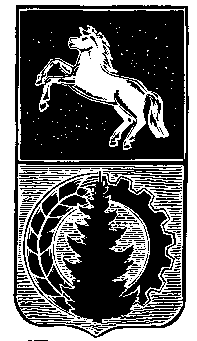 АДМИНИСТРАЦИЯ АСИНОВСКОГО  РАЙОНА                                                ПОСТАНОВЛЕНИЕ                                                                                                                                                                         от 11.04.2019                                                                                                                         № 515г. АсиноО признании утратившим силу постановления администрации Асиновского района от 23.10.2017 № 1656 « Об утверждении Правил использования водных объектов общего пользования, расположенных на территории муниципального образования «Асиновский район» для личных и бытовых нужд»В целях приведения муниципального правового акта в соответствие с требованиями действующего законодательства ПОСТАНОВЛЯЮ:1.Признать утратившим силу  постановление администрации Асиновского района от 23.10.2017 № 1656 « Об утверждении Правил использования водных объектов общего пользования, расположенных на территории муниципального образования «Асиновский район» для личных и бытовых нужд».2. Настоящее постановление подлежит  размещению на официальном сайте муниципального образования «Асиновский район»  www.asino.ru.Глава Асиновского района                                                                        Н.А. ДанильчукЕ.Б. Каратун